Логопедические кроссвордыХочу предложить вашему вниманию несколько кроссвордов, используемых на логопедических занятиях с детьми. Логопедический кроссворд по теме "Предметы"Логопедический кроссворд по теме "Синонимы"Логопедический кроссворд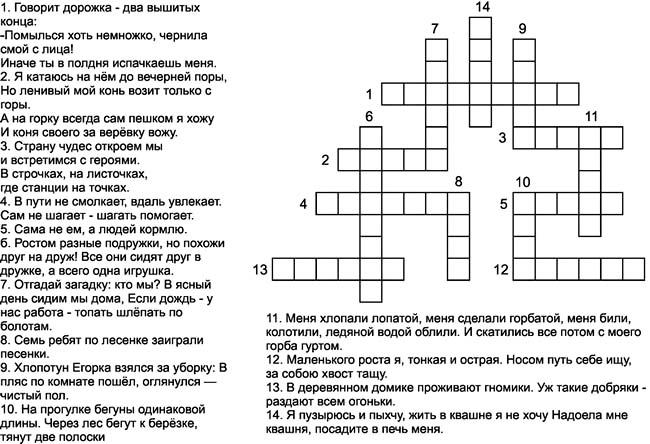 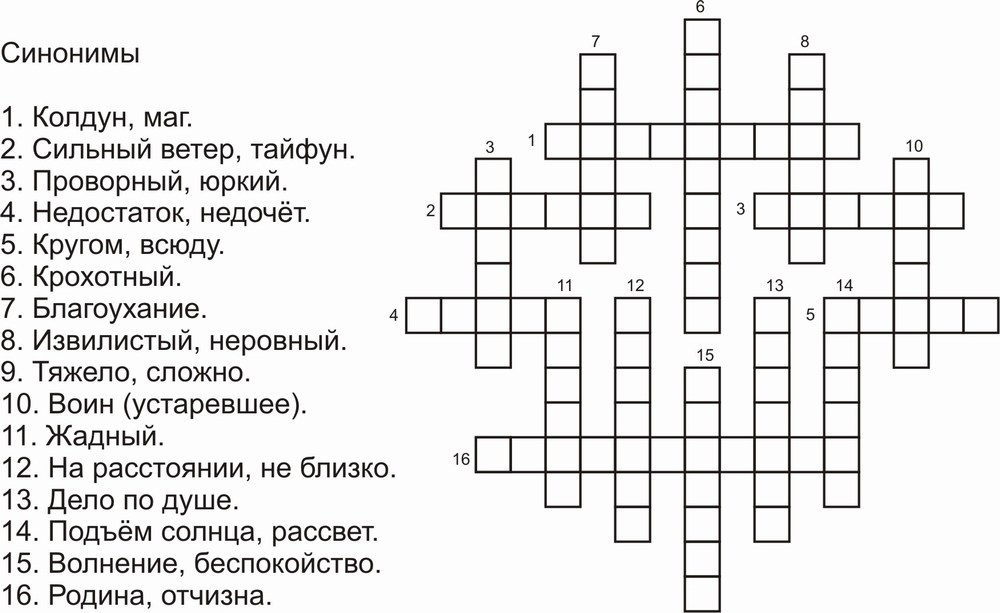 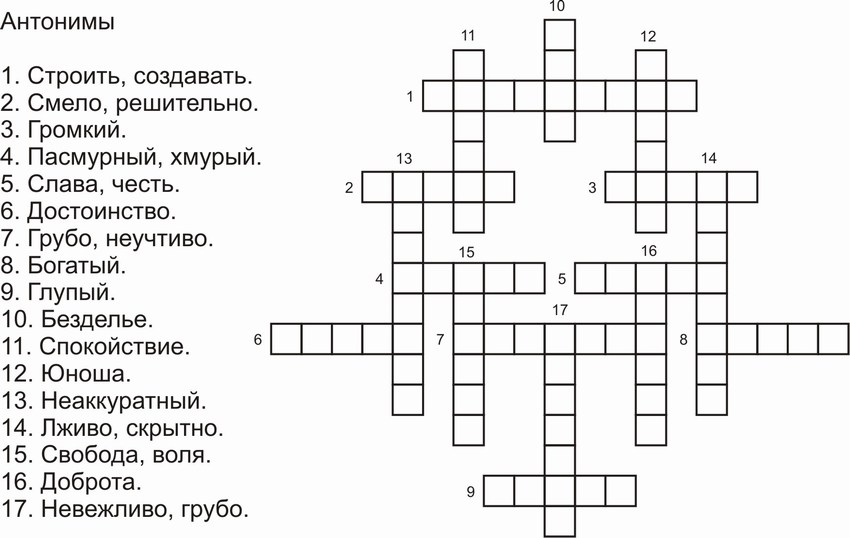 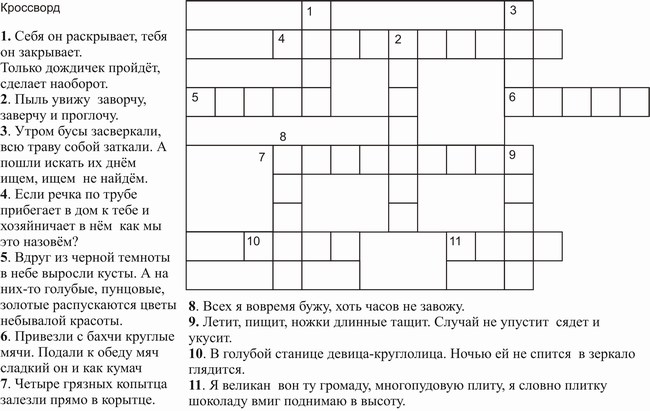 